ISTITUTO SCOLASTICO:Denominazione completa dell’IstitutoINDIRIZZO ISTITUTO:_________________________________________________________________Via – CAP – Città – (Prov.)TELEFONO: __________________ E-MAIL______________________________CODICE FISCALE ISTITUTO: _________________________________________ISTITUTO DI CREDITO E IBAN: _______________________________________Dirigente Scolastico: _______________________________________________Nome e CognomeIl/la sottoscritto/a (nome e cognome), in qualità di Dirigente scolastico del su indicato Istituto Visto e accettatoil Bando “Premio AICCRE FVG per Scuole Superiori della Regione Friuli Venezia Giulia promosso da AICCRE FVG e dal Consiglio Regionale Friuli Venezia Giulia Anno Scolastico 2023/2024 - L’Europa che vorrei”,DICHIARAche l’Istituto (barrare la casella di riferimento a seconda della fase di adesione o rendicontazione)intende promuovere (ovvero a conclusione dell’attività) ha realizzato,nel corso dell’anno scolastico 2023/2024 le attività presentate nell’Allegato 2;che Referente di Progetto è: _____________________________________________Nome e Cognome Tel. Ref. di Progetto. _______________________e-mail_______________________________di essere consapevole delle conseguenze penali connesse a dichiarazioni false e mendaci;di autorizzare AICCRE FVG al trattamento dei dati personali ai sensi delle vigenti normative in materia di privacy (D.Lgs 196/2003 e.s.m.i. e del Reg. EU 2016/679- GDPR).In fede,(inserire data e firma digitale del Dirigente)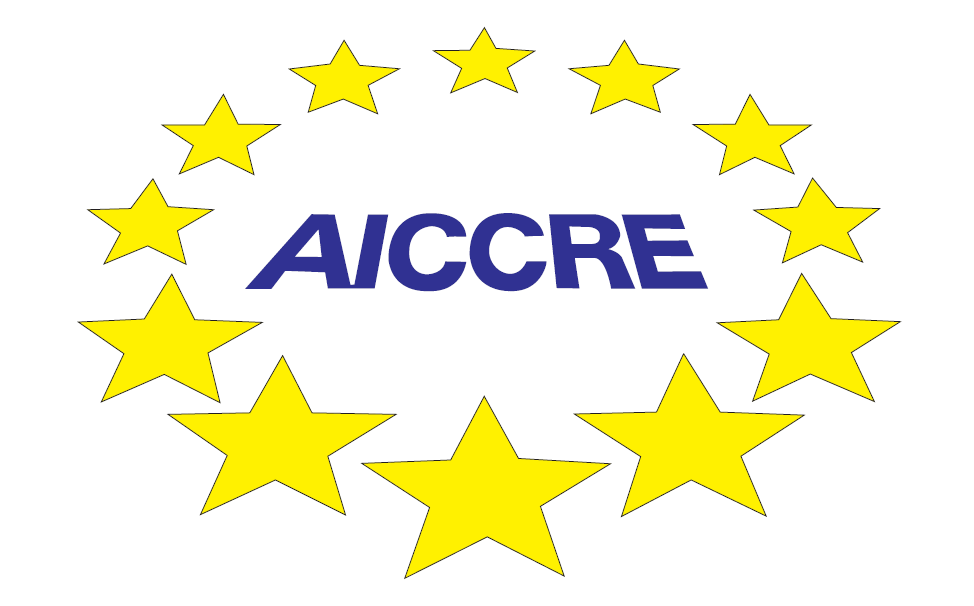 Associazione italiana per il Consiglio dei Comuni e delle Regioni d’EuropaFederazione del Friuli Venezia Giulia 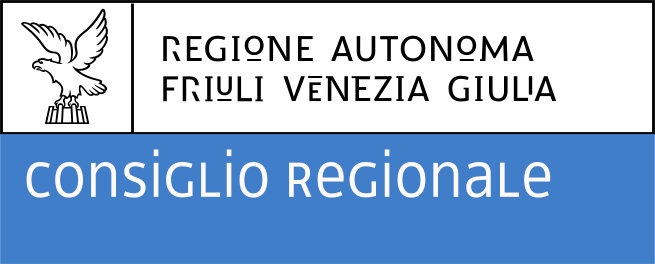 Premio AICCRE FVG per le Scuole Superiori FVG“L’Europa che vorrei” Anno Scolastico 2023/2024ALLEGATO 1SCHEDA DI ADESIONE